MODELO DE QUADRO DE HORÁRIOS COM O ALMOÇO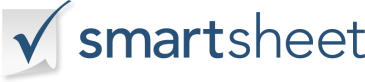 EMPREGADOEMPREGADOEMPRESAEMPRESAEMPRESANOMENOMENÚMERO DA IDENDEREÇOENDEREÇOENDEREÇOENDEREÇOENDEREÇOENDEREÇOENDEREÇODEPARTAMENTOTELEFONESUPERVISORINÍCIO DO PERÍODO SALARIALINÍCIO DO PERÍODO SALARIALPRIMEIRA SEMANAPRIMEIRA SEMANAPRIMEIRA SEMANAPRIMEIRA SEMANAPRIMEIRA SEMANAPRIMEIRA SEMANAPRIMEIRA SEMANAPRIMEIRA SEMANAPRIMEIRA SEMANAPRIMEIRA SEMANAPRIMEIRA SEMANADATADIA DA SEMANARELÓGIO DENTROO INTERVALO 1 COMEÇAQUEBRA 1 TERMINAO ALMOÇO COMEÇAFIM DO ALMOÇOA QUEBRA 2 COMEÇAQUEBRA 2 TERMINARELÓGIO FORAHORAS DIÁRIASTOTAL SEMANALTOTAL SEMANALSEGUNDA SEMANASEGUNDA SEMANASEGUNDA SEMANASEGUNDA SEMANASEGUNDA SEMANASEGUNDA SEMANASEGUNDA SEMANASEGUNDA SEMANASEGUNDA SEMANASEGUNDA SEMANASEGUNDA SEMANADATADIA DA SEMANARELÓGIO DENTROO INTERVALO 1 COMEÇAQUEBRA 1 TERMINAO ALMOÇO COMEÇAFIM DO ALMOÇOA QUEBRA 2 COMEÇAQUEBRA 2 TERMINARELÓGIO FORAHORAS DIÁRIASTOTAL SEMANALTOTAL SEMANALHORAS TOTAISHORAS TOTAISTAXA DE PAGAMENTOTAXA DE PAGAMENTOPAGAMENTO TOTALPAGAMENTO TOTALREGULARREGULARREGULARHORAS EXTRASHORAS EXTRASHORAS EXTRASDATA DO PAGAMENTODATA DO PAGAMENTOSALÁRIO BRUTOSALÁRIO BRUTO